CERTIFICADOCertifico que el día 5 de septiembre de 2018, la Comisión de Hacienda sesionó para tratar el proyecto de ley, en segundo trámite constitucional, que reajusta el monto del ingreso mínimo mensual, así como la asignación familiar y maternal y el subsidio familiar (Boletín N° 12.059-13), con urgencia calificada de “discusión inmediata”.Cabe hacer presente que en virtud de dicha calificación, y en conformidad con lo dispuesto en el artículo 127 del Reglamento de la Corporación, se discutió la iniciativa en general y en particular a la vez.A la sesión en que la Comisión conoció de esta iniciativa asistieron sus miembros, Honorables Senadores señores Coloma, García, Lagos, Letelier y Pizarro.Del mismo modo, concurrieron las siguientes personas:Del Ministerio del Trabajo y Previsión Social, el Ministro, señor Nicolás Monckeberg; el asesor, señor Francisco del Río; el periodista, señor Mauricio Albornoz, y el fotógrafo, señor Pablo Yovane.Del Ministerio Secretaria General de la Presidencia, el Ministro, señor Gonzalo Blumel; el Subsecretario, señor Claudio Alvarado; la Coordinadora de la División Relaciones Políticas, señora Constanza Castillo, y el asesor legislativo, señor Marcelo Estrella.De la Dirección de Presupuestos, el asesor económico, señor Alfredo Montiglio. De la Oficina del Honorable Senador señor García, la asesora legislativa, señora Valentina Becerra, y la periodista, señora Andrea González.La asesora del Honorable Senador Letelier, señora Elvira Oyanguren. La asesora de prensa del Honorable Senador Pizarro, señora Andrea Gómez.Del Comité Demócrata Cristiano, la asesora legislativa, señora Constanza González, y el asesor, señor Julio Valladares.- - -OBJETIVOS FUNDAMENTALES DEL PROYECTOReajustar el monto del ingreso mínimo mensual, de la asignación familiar y maternal, del subsidio familiar y del ingreso mínimo mensual que se emplea para fines no remuneracionales.- - -DISCUSIÓN GENERALSometido a votación en general el proyecto de ley, fue aprobado por la unanimidad de los miembros de la Comisión, Honorables Senadores señores Coloma, García, Lagos, Letelier y Pizarro.DISCUSIÓN EN PARTICULARPuestos en votación los artículos 1, 2, 3, 4, 5, 6, 7 y 8 del proyecto de ley, fueron aprobados por la unanimidad de los miembros de la Comisión, Honorables Senadores señores Coloma, García, Lagos, Letelier y Pizarro.- - -INFORME FINANCIEROEl Informe Financiero N° 154 elaborado por la Dirección de Presupuestos del Ministerio de Hacienda, de 4 de septiembre del presente, señala de manera textual, lo siguiente:“I Antecedentes.1. A contar del 1 de septiembre de 2018, elévase a $ 288.000 el monto del ingreso mínimo mensual para los trabajadores mayores de 18 años de edad y hasta de 65 años de edad. Este ingreso mínimo mensual se eleva a $ 301.000 a partir del 1 de marzo de 2019.Asimismo, se eleva a contar del 1 de septiembre de 2018 a $ 214.999 el monto del ingreso mínimo mensual para los trabajadores mayores de 65 años de edad y para los trabajadores menores de 18 años de edad. Por su parte, este ingreso mínimo mensual será de $ 224.704 a partir del 1 de marzo de 2019. También, se eleva a contar del 1 de septiembre de 2018, el monto del ingreso mínimo mensual que se emplea para fines no remuneracionales a $ 185.778. Este ingreso mínimo mensual será de $ 194.164 a partir del 1 de marzo de 2019.Los montos indicados se reajustarán el 1 de marzo de 2020, de acuerdo con lo que se define en el proyecto de ley.Por su parte, a más tardar en agosto de 2020 el Ejecutivo deberá enviar al Congreso Nacional un proyecto de ley que proponga un nuevo reajuste al monto del ingreso mínimo mensual, así como de la asignación familiar y maternal, y del subsidio familiar con el objeto de que comience a regir el 1 de septiembre de 2020.Adicionalmente, a partir del 1 de agosto de 2018 y del 1 de marzo de 2019 se modifica el valor del subsidio familiar y los tramos para la asignación familiar y maternal y los valores correspondientes a cada tramo. Los montos indicados se reajustarán el 1 de marzo de 2020 y el 1 de septiembre de dicho año, de acuerdo con lo que se define en el proyecto de ley.II. Efecto del Proyecto sobre el Presupuesto Fiscal.1. Como consecuencia de lo anterior:a. Se modifican los niveles de ingresos inferiores y superiores correspondientes al grupo C, a que se refiere el artículo 160 del Decreto con Fuerza de Ley N° 1, de 2005, del Ministerio de Salud, que fija el texto refundido, coordinado y sistematizado del DL N° 2.763 de 1979 y de las leyes 18.933 y 18.469.Estas modificaciones generan una disminución en la recaudación de copagos en la modalidad institucional en los establecimientos del Sistema Nacional de Servicios de Salud.b. Se modifica el valor del subsidio previsional a los trabajadores jóvenes, de acuerdo a lo dispuesto en el artículo 82 de la Ley N° 20.255.c. Se modifica el valor de la asignación por muerte de activos y pensionados del antiguo sistema y para otros beneficiarlos que cumplan lo dispuesto legalmente.d. Se modifican los tramos para la asignación familiar y maternal y los montos correspondientes a cada tramo, de acuerdo a lo siguiente: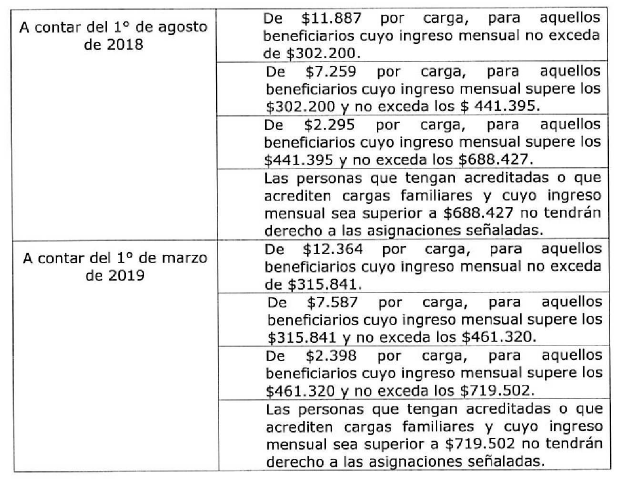 Los montos indicados se reajustarán el 1 de marzo de 2020 y el 1 de septiembre de dicho año, de acuerdo con lo que se define en el proyecto de ley.e. Adicionalmente, se modifica el valor del Subsidio Familiar establecido en el artículo 1° de la Ley N° 18,020, de tal forma que su valora partir del 1 de agosto de 2018 será de $ 11.887 y el 1 de marzo de 2019 será de $ 12.364. El monto indicado se reajustará el 1 de marzo de 2020 y el 1 de septiembre de dicho año, de acuerdo con lo que se define en el proyecto de ley.2. En consecuencia, los costos de esta iniciativa legal para los años 2018, 2019 y 2020 se presentan a continuación, considerando los siguientes escenarios:a) Escenario N° 1: Para el año 2018 y 2019 se consideran los valores establecidos en el proyecto de ley y para el año 2020 se considera el caso que el PIB tuviese una proyección de crecimiento de hasta un 4% anual, según el promedio del rango de la proyección de crecimiento del IPoM relevante, con lo cual el Ingreso Mínimo Mensual se incrementaría en un 2,5 % real anual a lo que se agrega un supuesto de variación del IPC de 3%.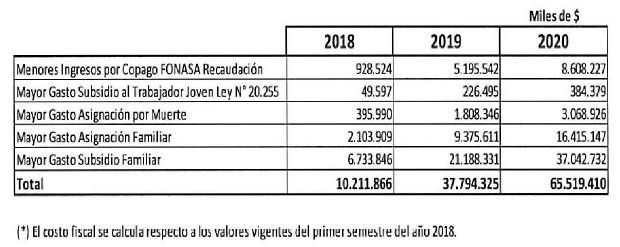 b) Escenario N° 2: En el caso de crecimiento anual del PIB sea superior al 4,0%, según el promedio del rango de la proyección de crecimiento del IPoM relevante, el costo fiscal anual que se adicionaría por cada 0,1% que exceda dicho 4% será de $ 477.555 miles.3. El mayor gasto que represente la aplicación del presente proyecto de ley en el año 2018 se financiará con cargo a los recursos del Tesoro Público. En los años 2019 y 2020 los recursos serán provistos en ¡as respectivas leyes de presupuestos del Sector Público.”.Se deja constancia del precedente informe financiero en cumplimiento de lo dispuesto en el artículo 17, inciso segundo, de la Ley Orgánica Constitucional del Congreso Nacional.- - -TEXTO DEL PROYECTO En mérito de los acuerdos precedentemente expuestos, la Comisión de Hacienda tiene el honor de proponer la aprobación en general y particular del proyecto de ley, en los mismos términos que lo hiciera la Cámara de Diputados, cuyo texto es el siguiente:PROYECTO DE LEY“Artículo 1.- A contar del 1 de septiembre de 2018 elévase a $288.000 el ingreso mínimo mensual para los trabajadores mayores de 18 años de edad y hasta de 65 años de edad. A partir del 1 de marzo de 2019, elévase el ingreso mínimo mensual para los trabajadores mayores de 18 años de edad y hasta de 65 años de edad a $301.000. A contar del 1 de marzo de 2020, el monto del ingreso mínimo mensual para los trabajadores mayores de 18 años de edad y de hasta de 65 años de edad se reajustará y elevará sobre la base del ingreso mínimo mensual vigente al 29 de febrero de 2020, de conformidad con la proyección de crecimiento del Producto Interno Bruto de acuerdo a los siguientes porcentajes: (i) en caso de que el Producto Interno Bruto tenga una proyección de crecimiento, para el año 2020, de hasta un 4% anual, el ingreso mínimo mensual se reajustará en un 2,5% real sobre la base del ingreso mínimo mensual vigente al 29 de febrero de 2020; y (ii) en caso de que el Producto Interno Bruto tenga una proyección de crecimiento, para el año 2020, superior al 4% anual, el ingreso mínimo mensual se reajustará en un 2,5% real sobre la base del ingreso mínimo mensual vigente al 29 de febrero de 2020, aumentado en los mismos puntos porcentuales en que el crecimiento exceda dicho 4%. Los reajustes reales antes mencionados considerarán el 100% de la variación que haya experimentado el Índice de Precios al Consumidor, determinado e informado por el Instituto Nacional de Estadísticas, entre el 1 de marzo del año calendario anterior y el 29 de febrero del año calendario en que se aplica el reajuste. El Producto Interno Bruto a considerar será el que se determine según el promedio del rango de la proyección de crecimiento del Informe de Política Monetaria del Banco Central o el instrumento que lo reemplace, cuya fecha de publicación sea la más reciente a la del reajuste señalado.Los montos reajustados de conformidad con los incisos precedentes cuyos últimos tres dígitos asciendan a cantidades iguales o inferiores a $249 se depreciarán al millar inferior; aquellos que asciendan a cantidades entre $250 y $749, ambas inclusive, se aproximarán a $500; y aquellos que asciendan a cantidades iguales o superiores a $750 se elevarán al millar superior.Si de la aplicación del reajuste indicado en el inciso primero para el 1 de marzo de 2020 resultare un monto inferior al ingreso mínimo mensual que rigió en el periodo inmediatamente anterior, el ingreso mínimo mensual equivaldrá a este último monto.Artículo 2.- A contar del 1 de septiembre de 2018, el ingreso mínimo mensual para los trabajadores menores de 18 años de edad y mayores de 65 años de edad será de $214.999.A contar del 1 de marzo de 2019, se elevará el ingreso mínimo mensual para trabajadores menores de 18 años de edad y mayores de 65 años de edad a $224.704.A contar del 1 de marzo de 2020, el monto del ingreso mínimo mensual indicado en el inciso anterior para los referidos trabajadores se reajustará y elevará sobre la base del monto referido en el inciso anterior, en los porcentajes y de acuerdo al mecanismo indicado en el inciso primero del artículo 1.Si de la aplicación del reajuste indicado en el inciso anterior resultare un monto inferior al ingreso mínimo mensual que rigió en el periodo inmediatamente anterior, el ingreso mínimo mensual equivaldrá a este último monto.Artículo 3.- A contar del 1 de septiembre de 2018, el ingreso mínimo mensual para efectos no remuneracionales será de $185.778.A contar del 1 de marzo de 2019, el ingreso mínimo mensual para efectos no remuneracionales será de $194.164.A contar del 1 de marzo de 2020, el monto del ingreso mínimo mensual para efectos no remuneracionales se reajustará y elevará sobre la base del monto referido en el inciso anterior, en el porcentaje y de acuerdo al mecanismo indicado en el inciso primero del artículo 1.Si de la aplicación del reajuste indicado en el inciso anterior resultare un monto inferior al ingreso mínimo mensual que rigió en el periodo inmediatamente anterior, el ingreso mínimo mensual equivaldrá a este último monto.Artículo 4.- Reemplázase el artículo 1 de la ley Nº 18.987 por el siguiente:“Artículo 1.- La asignación familiar y maternal del Sistema Único de Prestaciones Familiares, regulada por el decreto con fuerza de ley Nº 150, de 1982, del Ministerio del Trabajo y Previsión Social, tendrá para los años que se señalan los siguientes valores según los siguientes tramos:1. A contar del 1 de agosto de 2018:a) De $11.887 por carga, para aquellos beneficiarios cuyo ingreso mensual no exceda de $302.200.b) De $7.259 por carga, para aquellos beneficiarios cuyo ingreso mensual supere los $302.200 y no exceda de $441.395.c) De $2.295 por carga, para aquellos beneficiarios cuyo ingreso mensual supere los $441.395 y no exceda de $688.427.d) Las personas que tengan acreditadas o que acrediten cargas familiares, cuyo ingreso mensual sea superior a $688.427, no tendrán derecho a las asignaciones aludidas en este artículo.2. A contar del 1 de marzo de 2019:a) De $12.364 por carga, para aquellos beneficiarios cuyo ingreso mensual no exceda de $315.841.b) De $7.587 por carga, para aquellos beneficiarios cuyo ingreso mensual supere los $315.841 y no exceda de $461.320.c) De $2.398 por carga, para aquellos beneficiarios cuyo ingreso mensual supere los $461.320 y no exceda de $719.502.d) Las personas que tengan acreditadas o que acrediten cargas familiares, cuyo ingreso mensual sea superior a $719.502, no tendrán derecho a las asignaciones aludidas en este artículo.A contar del 1 de marzo de 2020, se reajustarán los montos y tramos de la asignación familiar y maternal del Sistema Único de Prestaciones Familiares referidos en el numeral 2 del inciso anterior, en la misma proporción en que se aumente el monto del ingreso mínimo mensual para los trabajadores mayores de 18 años de edad y hasta de 65 años de edad, para esa misma fecha, según se indica en el inciso primero del artículo 1 de la ley que reajusta el monto del ingreso mínimo mensual, así como de la asignación familiar y maternal y del subsidio familiar del año 2018.Sin perjuicio de lo dispuesto en los incisos anteriores, mantendrán plena vigencia los contratos, convenios y otros instrumentos que establezcan beneficios para estos trabajadores.Dichos afiliados y sus respectivos causantes mantendrán su calidad de tales para los demás efectos que en derecho correspondan.Los beneficiarios contemplados en la letra f) del artículo 2 del citado decreto con fuerza de ley y los que se encuentren en goce de subsidio de cesantía, se entenderán comprendidos en el grupo de beneficiarios indicados en cada una de las letras a) del inciso primero y se les aplicará también el reajuste indicado en el inciso segundo.”.Artículo 5.- El subsidio familiar establecido en el artículo 1 de la ley N° 18.020 será de $11.887 a contar del 1 de agosto de 2018. Desde el 1 de marzo de 2019 será de $12.364. Luego se reajustará en la misma fecha, proporción y mecanismo indicado para el caso de la asignación familiar y maternal del Sistema Único de Prestaciones Familiares descrito en el artículo 4.Artículo 6.- En la primera quincena del mes de marzo de 2020, mediante decreto supremo dictado por el Ministro de Hacienda, que además deberá ser suscrito por el Ministro del Trabajo y Previsión social, se comunicarán los valores resultantes de acuerdo a lo definido en los artículos 1, 2, 3, 4 y 5 para los reajustes respectivos a contar del 1 de marzo de 2020.Artículo 7.- A más tardar en agosto de 2020 el Presidente de la República deberá enviar al Congreso Nacional un proyecto de ley que proponga un nuevo reajuste al monto del ingreso mínimo mensual, así como de la asignación familiar y maternal, y del subsidio familiar con el objeto de que comience a regir a contar del 1 de septiembre de 2020.Artículo 8.- El mayor gasto que represente la aplicación de esta ley en el año 2018 se financiará con cargo a los recursos del Tesoro Público. En los años 2019 y 2020, los recursos serán provistos en las respectivas leyes de presupuestos del Sector Público.”.- - - Sala de la Comisión, a 5 de septiembre de 2018.ROBERTO BUSTOS LATORRESecretario de la Comisión 